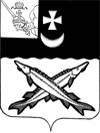 ПРЕДСТАВИТЕЛЬНОЕ СОБРАНИЕБЕЛОЗЕРСКОГО МУНИЦИПАЛЬНОГО РАЙОНАРЕШЕНИЕОт 29.09.2020  №59О     награждении    Почетной      грамотой  Представительного    Собрания            Белозерскогомуниципального районаРассмотрев  ходатайство председателя   районного  Совета  ветеранов Л.Н.Комаровской о награждении Почётной грамотой Представительного Собрания Белозерского муниципального района  за  многолетний добросовестный  труд, активное  участие в  ветеранском  движении района ветерановПредставительное Собрание районаРЕШИЛО:         За многолетний добросовестный  труд наградить Почетной грамотой Представительного Собрания Белозерского муниципального района Романову  Надежду Николаевну.    Глава  района:	                                                                     Е.В.Шашкин